Художественное конструирование из бумаги (в технике оригами)Тема: «ГРАЧ»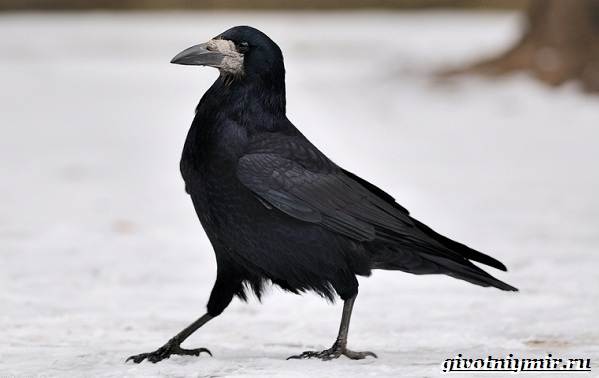 Для того,  чтобы настроить ребенка на работу, предлагаю начать с игры.Игра «Так бывает или нет»  Если бывает - говори «Да», если не бывает - говори «Нет» - будь очень внимательным,  чтобы не ошибиться.- Осенью листья желтые летят и шуршат, шуршат, шуршат (Да);- А зимой растут цветы, небывалой красоты (Нет);  - Летом любим загорать и плескаться в речке (Да);- Осенью ловить стрекоз и кузнечиков (Нет);- Поиграть зимой в снежки очень любят дети (Да);- А весной пускать кораблики в ручейки и речки (Да);- Летом в небе тучки хмурятся, и снежок летит на улице (Нет);- Снег растаял, и пришла к нам красавица весна (Да). - Молодец, ты был очень внимательным. Какое время года сейчас? (Весна). - Назови мне весенние месяцы. (Март, апрель, май).- Молодец, правильно! Какой сейчас месяц? (апрель).- А теперь я прошу тебя, рассказать какие изменения происходят в природе весной?(Тает снег, бегут ручьи, появляются проталины, оживает природа, прилетают птицы).- Правильно, а как называются птицы, которые возвращаются к нам весной?(Перелетные).- Молодец, каких перелетных птиц ты знаешь? (Журавли, ласточки, скворцы, жаворонки).- А сегодня я хочу  познакомить тебя с перелетной птицей – грач.ГРАЧ - вестник весны. Он первый из перелетных птиц, который после долгой зимы прилетает к нам с юга. Когда говорят «грачи прилетели»- это значит, что весна вступила в свои права. Грачи прилетают в начале марта, когда появляются первые проталины. Грачи гнездятся большими колониями (семьями). Для постройки гнезд они выбирают березовую рощу, липовый сад или парк. Устроившись в намеченном месте, грачи из года в год возвращаются сюда. Гнездо у грачей большое и глубокое, что от сидящей там грачихи виден только один хвост. Когда самка высиживает птенцов, самец заботится о ней, приносит ей корм. С того момента, когда во всех гнездах появляются птенцы, шум становится очень сильным. Родители без устали весь день непрерывно приносят корм. В июне молодые птенцы выбираются из гнезда и пробуют летать.      Собравшись в большие стаи, грачи бродят всю весну, лето и большую часть осени по полям и лугам, уничтожая несметное количество разных вредных для растений насекомых.      В октябре грачи собираются громадными стаями и улетают зимовать. Стаи этих птиц на осеннем перелете летят, растягиваясь на целые километры. Зимуют они в теплых  странах, в Африке, Индии.- Понравился тебе рассказ про грача? (ответ ребенка). Что именно тебе понравилось?Физкультурная минутка «Птичка»(дети выполняют движения в соответствии с текстом)Летали птичкиПтички невелички.Все летали, все леталиКрыльями махали.На дорожку селиЗернышки поели.Кию, кию, киюКак я зернышки люблю.Крылышки почистимЧтобы были чище.Вот так, вот такЧтобы были чище.Полетели, полетелиНа животик сели.Сели посиделиДальше полетели.Полетели, полетелиНа плечи сели.Сели посиделиДальше полетели.Полетели, полетелиНа колени сели.Сели посиделиСовсем улетели. - Сейчас мы с тобой сделаем грача из бумаги, с помощью искусства Оригами. Оригами - это искусство складывания из бумаги. Пришло оно к нам из Японии.  Берем волшебный квадрат, складываем его по диагонали, т.е. пополам, противоположные уголок к уголку. Хорошо проглаживаем линию сгиба пальчиком на столе, от себя. 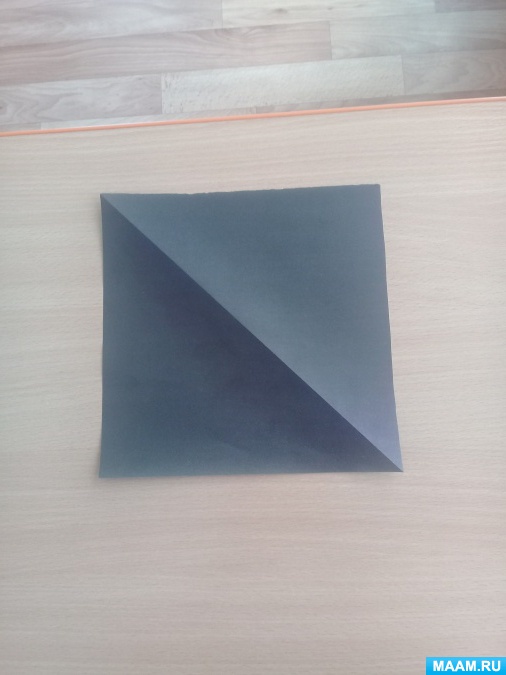     Затем загибаем углы к линии сгиба, проглаживаем. Теперь загибаем нижние уголки к линии сгиба, проглаживаем от себя. 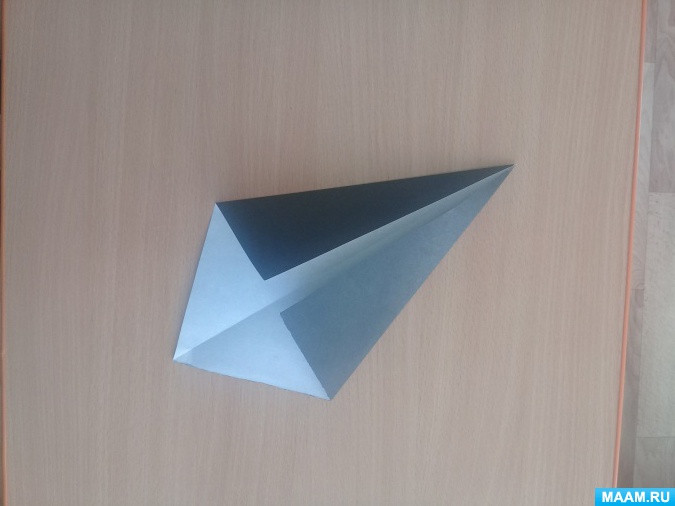 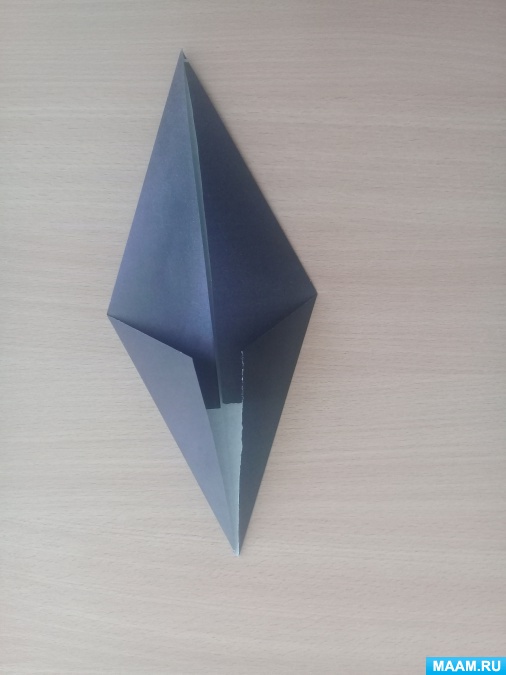    Открываем нижние уголки и разрезаем по линии сгиба до середины. 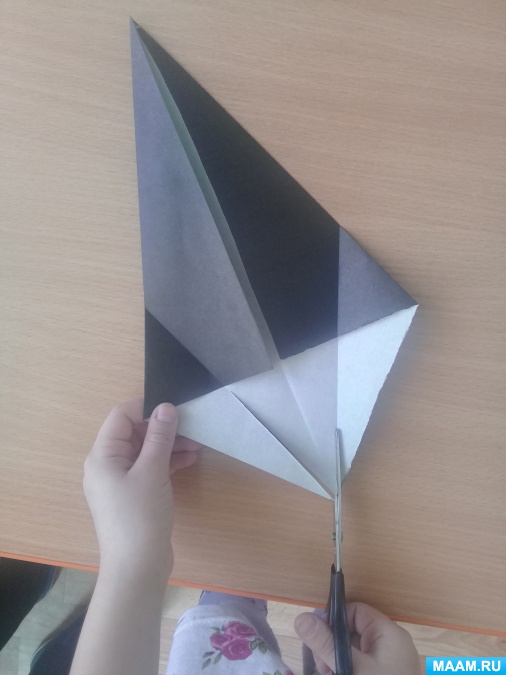 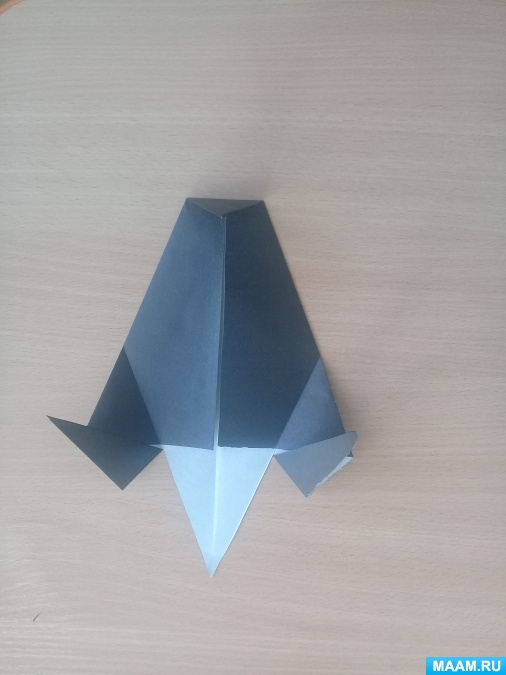     - Вспомним правила пользования ножницами - ножницами не машем, лезвиями держим от себя, режем от себя. Получившиеся уголки отгибаем в разные стороны. Складываем пополам. Отогнутые уголки - это лапки птицы. Верхний острый уголок вогните во внутрь - это получится клюв. Нашим грачам нужно вырезать и приклеить глаза. У тебя есть бумага, что нужно сделать, чтобы получилось сразу два глаза круглой формы. (Сложить пополам и срезать уголки).    - Правильно, вырезаем глаза и приклеиваем к нашей поделке. Лишний клей убираем салфеткой. Посмотри, какие красивые птицы у нас получились. 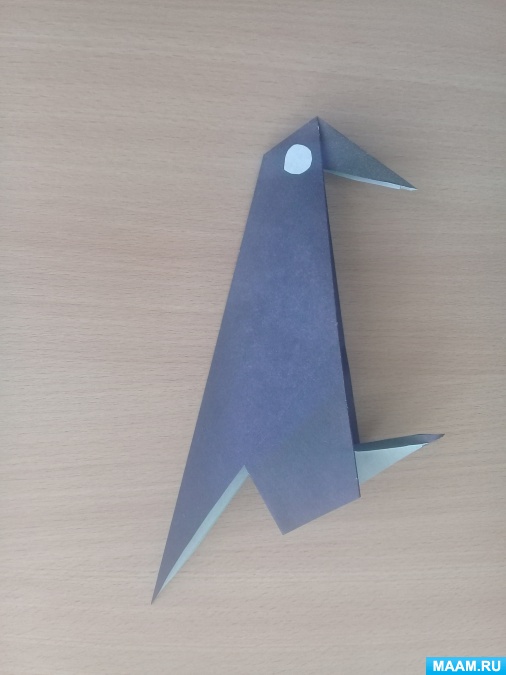 Желаем удачи!